HONORABLE CONCEJO DELIBERANTEORDENANZA Nº 7714EL HONORABLE CONCEJO DELIBERANTE DE LA CIUDAD DE SAN FRANCISCO, SANCIONA CON FUERZA DE:ORDENANZAArt.1º).-	AUTORICESE al Departamento Ejecutivo Municipal a suscribir, en representación de la Municipalidad de la Ciudad de San Francisco, con el Ministerio de Educación de la Provincia de Córdoba, el “CONVENIO GENERAL de PASANTÍAS EDUCATIVAS”, que se aprueba y como Anexo I forma parte de la presente norma.Art.2º).-	AUTORICESE al Departamento Ejecutivo Municipal, a través de la Secretaría de Vinculación Educativa, Tecnológica y Productiva, o la que en el futuro la reemplace en sus funciones, a dictar los actos administrativos necesarios y/o a suscribir la documentación pertinente y los convenios particulares de pasantías educativas, para la implementación del Convenio Marco. Art.3º).-	La erogación que demande el cumplimiento de lo establecido precedentemente, será imputada a la partida correspondiente del Presupuesto vigente.Art.4º).-	REGÍSTRESE, comuníquese al Departamento Ejecutivo, publíquese y archívese.-Dada en la Sala de Sesiones del Honorable Concejo Deliberante de la ciudad de San Francisco, a los once días del mes de abril del año dos mil veinticuatro.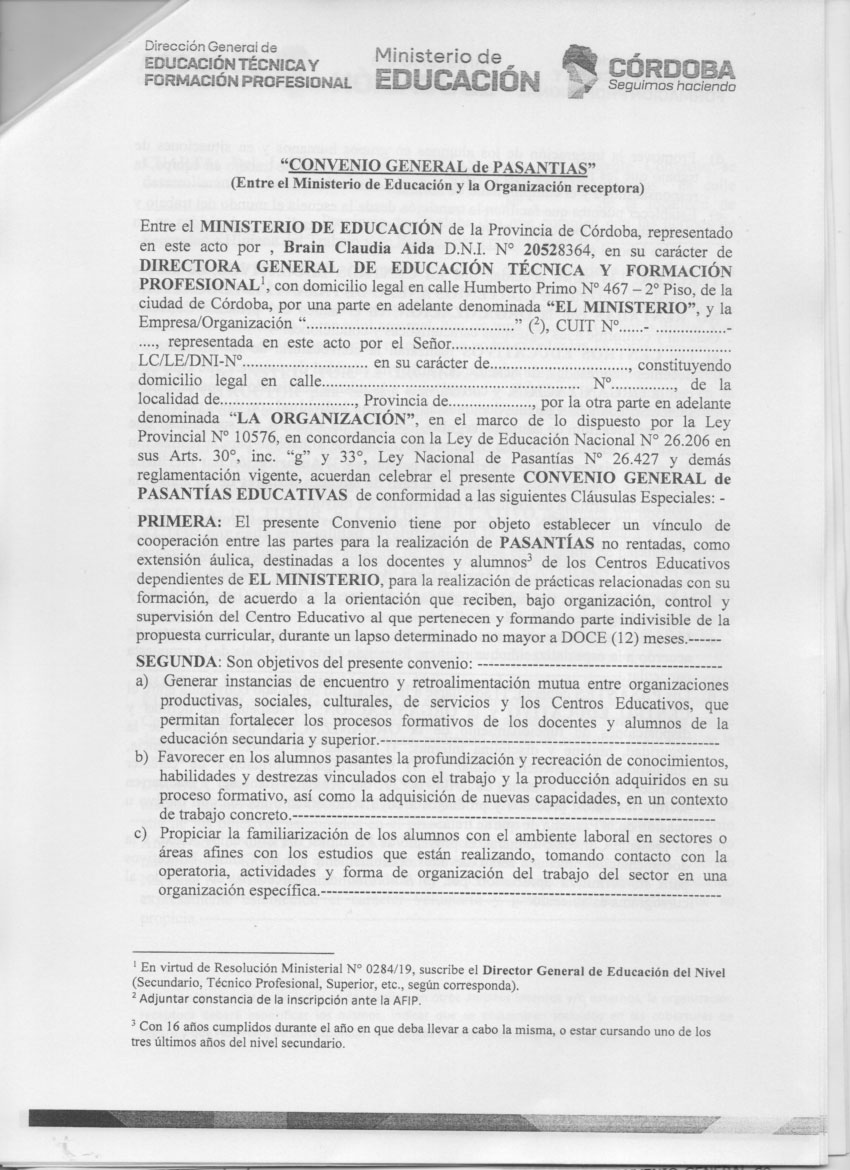 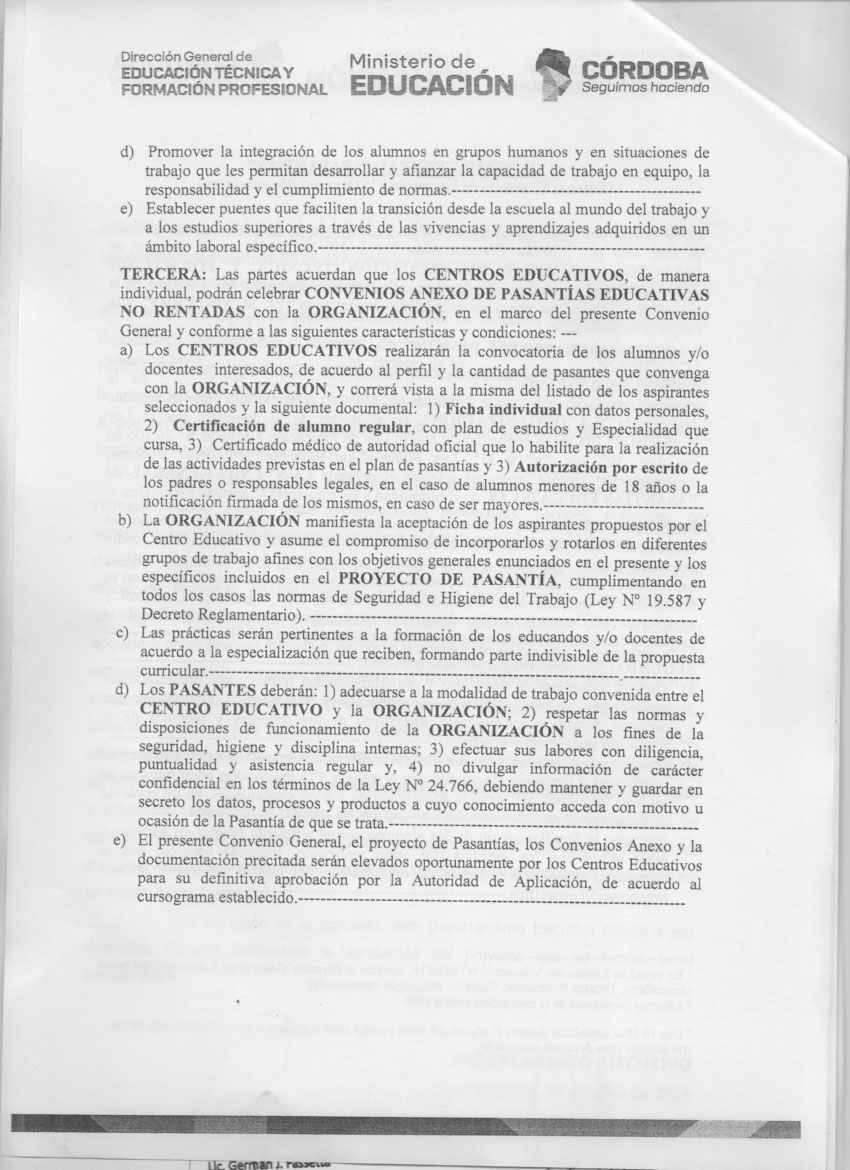 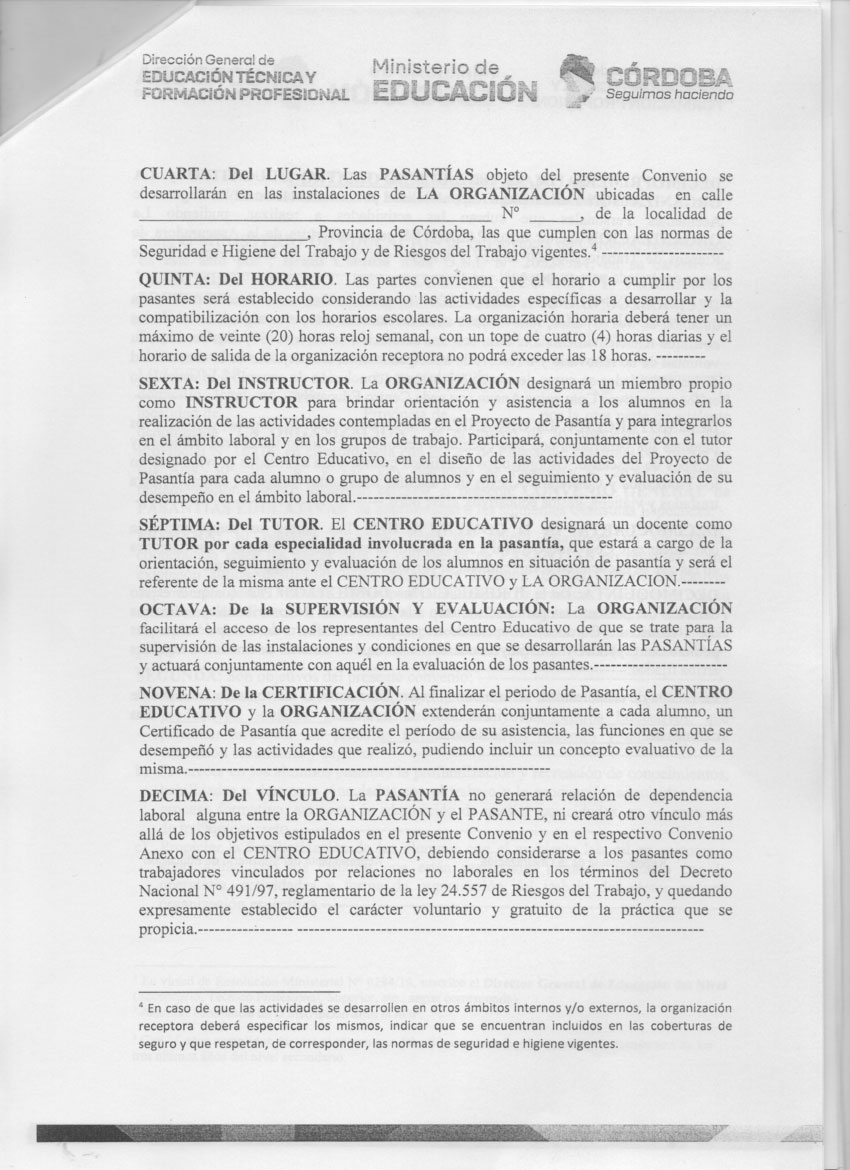 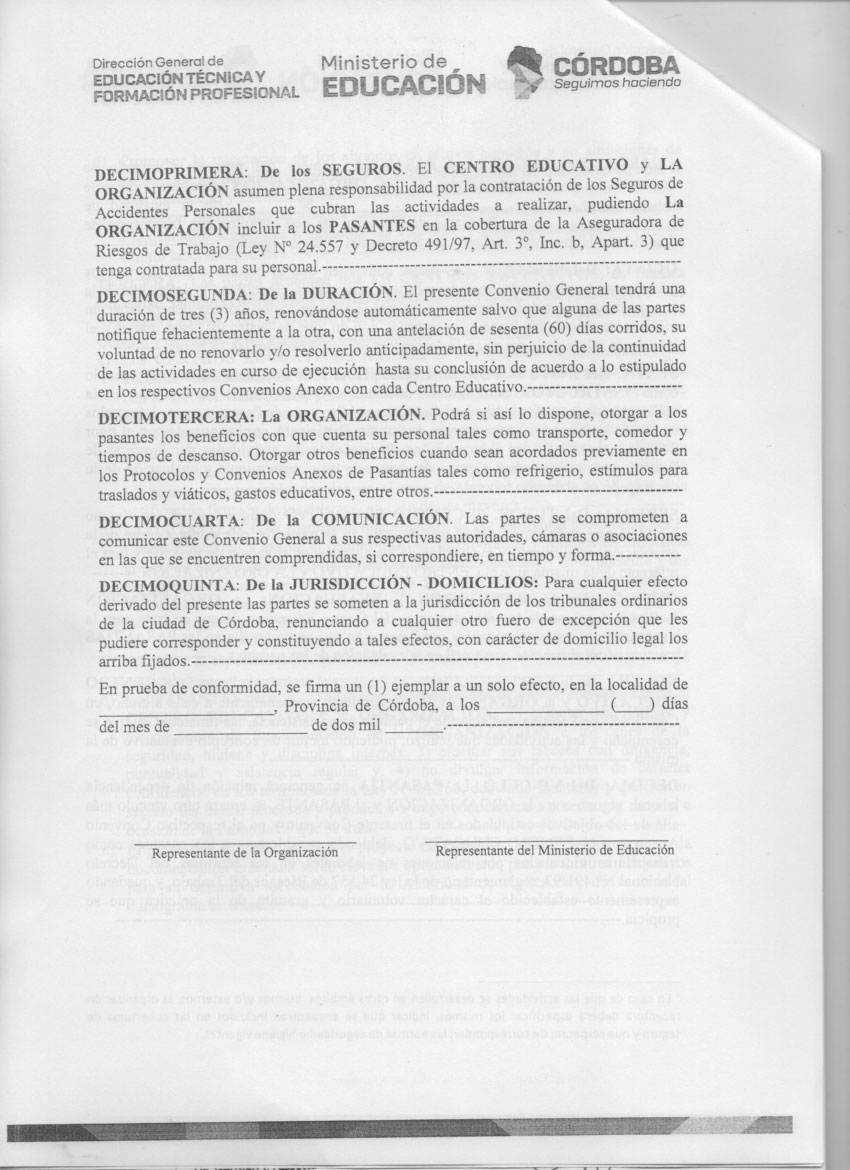 Dr. Juan Martín LosanoSecretario H.C.D.Dr. Mario Ortega Presidente H.C.D.